2019  GRADING OF LICENSE                                (TO BE FILLED BY ALL APPLICANTS)I hereby acknowledge that the information given above is certified by me as correct.CompetitorResults of EventsResults of EventsResults of EventsResults of EventsEventsYearDescriptionGeneral Classification OnlyInternational EventsInternational EventsInternational EventsInternational EventsInternational EventsNational EventsNational EventsNational EventsNational EventsNational EventsOther Events(Give details of status)Other Events(Give details of status)Other Events(Give details of status)Other Events(Give details of status)Other Events(Give details of status)Date :      Signature of the Applicant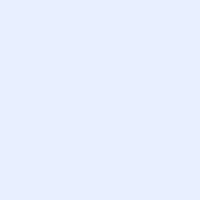 